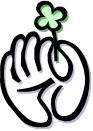 VÝSLEDKY KATEGORIE PEČOVATELSKÁ SLUŽBAVÝSLEDKY KATEGORIE PEČOVATELSKÁ SLUŽBAVÝSLEDKY KATEGORIE PEČOVATELSKÁ SLUŽBAVÝSLEDKY KATEGORIE PEČOVATELSKÁ SLUŽBAJménoZařízení / MístoPopis práce1.Nováčková  MarcelaCSZS Poděbrady Denní stacionář MiloviceObrázek –Niťová grafika - String Art2.Málková Marie  Janderová MiluškaPečovatelská služba města Mladá Boleslav p.o.Motýl – práce se dřevem3.Drahovzalová MarieCSZS Poděbrady Denní stacionář Lysá nad LabemKresby motýlů4.Sociální služby Lipník nad Bečvou p.o.Lipník na BečvouCelá expozice 